Заслушав информацию главного специалиста по
информационной работе аппарата Татарстанской республиканской организации Общероссийского Профсоюза образования Галяветдиновой Е.В. об информационной работе в 2023 году, Президиум республиканской организации Общероссийского Профсоюза образования ПОСТАНОВЛЯЕТ:1. Принять к сведению информацию о состоянии информационной работы в Татарстанской республиканской организации Общероссийского Профсоюза образования на 2023 год (приложение1).2. Поблагодарить все территориальные профсоюзные организации за проведение районных мероприятий в рамках республиканского проекта для педагогических семей «Одна профессия на двоих». Отметить за участие в республиканской интернет-акции «Одна профессия на двоих» (в группе ВКонтакте edunionru) Агрызскую, Аксубаевскую, Актанышскую, Азнакаевскую, Алексеевскую, Алькеевскую, Альметьевскую, Арскую, Апастовскую, Бавлинскую, Бугульминскую, Буинскую, Высокогорскую, Елабужскую, Зеленодольскую, Камско-Устьинскую, Кукморскую, Лаишевскую, Лениногорскую, Мамадышскую, Мензелинскую, Муслюмовскую, Нижнекамскую, Нижнекамскую (дошкольную), Набережночелнинскую, Нурлатскую, Сармановскую, Сабинскую, Тетюшскую, Тукаевскую, Тюлячинскую, Чистопольскую, Черемшанскую территориальные профсоюзные организации, территориальные профсоюзные организации Авиастроительного и Ново-Савиновского районов Казани, Вахитовского и Приволжского районов Казани, Кировского и Московского районов Казани, Советского района Казани, а также первичные профсоюзные организации вузов: ППО сотрудников Казанского федерального университета, ППО Казанского национального исследовательского технологического университета, ППО работников Казанского государственного энергетического университета.        3. Отметить участие во Всероссийском конкурсе «Профсоюзный репортер-2023» Азнакаевскую, Альметьевскую (дошкольную), Арскую, Агрызскую, Вахитовского и Приволжского районов Казани, Лениногорскую, Мензелинскую, Муслюмовскую, Нижнекамскую (дошкольную), Нижнекамскую, Набережночелнинскую территориальные профсоюзные организации, а также первичные профсоюзные организации студентов и работников Казанского федерального университета.            4. Наградить победителей Всероссийского конкурса «Профсоюзный репортер-2023»: учителя русского языка и литературы, председателя первичной профсоюзной организации Тат.Шуранской основной школы Муслюмовского района РТ Гульназ Марданову и заместителя председателя, правового инспектора труда Нижнекамской территориальной организации Общероссийского Профсоюза образования Айгуль Фалахову дипломами и денежной премией. 5. До 29 февраля 2024 года территориальным профсоюзным организациям обновить информацию на профсоюзных сайтах или интернет-страницах портала «Электронное образования РТ»: разместить логотип Года организационно-кадрового единства (для сайтов), опубликовать План работы на 2024 год, Публичный отчет за 2023 год, новое территориальное соглашение. Первичным профсоюзным организациям актуализировать информацию в разделе ПРОФКОМ на портале «Электронное образование Республики Татарстан»: обновить данные о председателе первичной профсоюзной организации, (при необходимости), разместить План работы на 2024 год, Публичный отчет за 2023 год.            6. Выборным коллегиальным органам территориальных организаций Татарстанской республиканской организации Общероссийского Профсоюза образования:- рекомендовать создать и вести профсоюзную группу в социальных сетях (ВКонтакте, Телеграм);- подготовить не менее одного участника Всероссийского конкурса «Профсоюзный репортер-2024». 7.  Контроль за выполнением постановления возложить на главного специалиста по информационной работе аппарата Татарстанской республиканской организации Общероссийского Профсоюза образования Галяветдинову Е.В.ИТОГИ ИНФОРМАЦИОННОЙ РАБОТЫ ЗА 2023 ГОДЭффективность работы в сфере пиар и масс-медиа формирует положительный имидж, повышает уровень информированности, укрепляет и расширяет членство организации, поэтому информационной политике Татарстанская республиканская организация Общероссийского Профсоюза образования традиционно уделяет особое внимание. 2023 год, объявленный Федерацией профсоюзов РТ Годом информатизации профсоюзного движения, не стал исключением.Основным источником официальной информации остается портал республиканской организации www.edunion.ru, который ежедневно пополняется свежей информацией о деятельности профсоюза, наиболее значимыми новостями в сфере образования, важными нормативными и методическими документами, фоторепортажами и видео. Специалисты аппарата республиканской профсоюзной организации еженедельно работают с обращениями членов профсоюза, поступающими через Гостевую сайта: http://edunion.ru/faq/. В 2023 году через онлайн форму обратной связи консультации получили более 100 пользователей, ответы на самые распространенные вопросы опубликованы. Тематика обращений разнообразна: распределение единовременной выплаты согласно «майским указам» Президента РФ, порядок педагогической аттестации, возможности льготного санаторно-курортного лечения, увольнение в связи с перерасчетом пенсии, поощрение за награды и многое другое. Большое количество вопросов также поступило на электронную почту организации и через приемную Федерации профсоюзов РТ.В 2023 году республиканская организация профсоюза активно развивала официальный аккаунт в социальной сети ВКонтакте: https://vk.com/club113729878. В начале года был разработан новый дизайн сообщества, в едином стиле оформлены обложка, меню, посты. По итогам медиа-конкурса Федерации независимых профсоюзов России имени радиожурналиста Я.С. Смирнова группа ВКонтакте Татарстанской республиканской организации Общероссийского Профсоюза образования была признана лучшей в номинации «Социальный аккаунт». Удалось увеличить количество подписчиков группы с 3300 пользователей до 6000. Помимо новостных постов, появились тематические карточки с инфографикой и пояснениями экспертов (О роли советника по воспитательной работе в школе, о новых отраслевых наградах, педагогической нагрузке и т.п.), а также новые рубрики: #вы_спрашивали – специалисты рескома отвечают на вопросы членов профсоюза, #нашиновыепервички – представляем вновь созданные профсоюзные организации и профлидеров. Проектом года ВКонтакте стала интернет-акция для педагогических семей Татарстана, являющихся членами профсоюза, «Одна профессия на двоих». Весь год, объявленный Президентом РФ и Общероссийским Профсоюзом образования, Годом педагога и наставника, под хештегом #однапрофессиянадвоих в Татарстане публиковались посты об учительских семьях. Супруги делились личными историями любви, рассказывали, почему выбрали профессию педагога и какую роль в их жизни играет профессиональный союз. Опубликовано свыше 200 постов. Совместно с территориальными профсоюзными организациями и первичными профсоюзными организациями вузов было придумано множество приятных событий для учительских пар: торжественные приемы с вручением наград и подарков, теплоходные круизы по Волге, театральные вечера, семейные фотосессии, туры выходного дня в санатории, ужин в ресторане и другие сюрпризы. В июле свыше 1500 супружеских пар педагогов получили именные электронные открытки ко Дню семьи, любви и верности от Министра образования и науки РТ и председателя республиканской профсоюзной организации. Акция привлекла внимание общества. Например, видеовизитку педагогов Даниала и Рузили Гариповых из села Актаныш посмотрели 26 тысяч человек, лайком пост отметили 1097 пользователей. 1155 пользователей отметили лайком историю семьи Вагиза и Голнур Санатуллиных из Лениногорска, их видео набрало 19 тысяч просмотров. 1117 лайков и 28 тысяч просмотров у поста учителей Талгата и Гульназ Сабировых из Высокогорского района.  В интернет-акции приняли участие представители 37 территориальных профсоюзных организаций, а также педагогические пары из трех вузов Казани: Казанский федеральных университет, Казанский национальных исследовательский технологический университет и Казанский государственных энергетический университет. К сожалению, не были представлены педагогические семьи Альметьевской дошкольной, Атнинской, Балтасинской, Верхнеуслонской, Дрожжановской, Заинской, Кайбицкой, Менделеевской, Новошешминской, Пестречинской, Рыбно-Слободской, Спасской, Ютазинской профсоюзных организаций. Территориальные профсоюзные организации либо не отправили заявку, либо прислали материалы, не соответствующие положению интернет-акции. Финал акции – бенефис педагогических семей «Одна профессия на двоих» был широко освещен в СМИ. Опубликован материал в «Российской газете», вышел специальный репортаж в профсоюзных изданиях «Мой профсоюз» и «Новое слово». Новостные сюжеты об акции были показаны в программе «Вести Татарстана» на телеканале «Россия-1» и в программе «Профсоюз – союз сильных» на телеканалах «Татарстан 24» и «Татарстан – новый век». Акция получила большой резонанс, идея понравилась и взята в работу профсоюзными организациями других регионов России. Тематическому году были посвящены и другие интернет-акции, находившие отражение в соцсетях. Например, Всероссийская акция «Читаем Ушинского», посвященная 200-летию со дня рождения русского педагога. В Татарстане в акции приняли участие победители конкурса «Учитель года» разных лет: Мария Голованова, Иван Филатов, Айдар Шамсутдинов, председатель Татарстанской республиканской организации профсоюза Ирина Проценко, председатель Совета молодых педагогов РТ Айнур Гаязетдинов, председатель студенческого координационного совета вузов Юлия Виноградова, наставник и учитель русского языка и литературы казанского многопрофильного лицея №11 Людмила Курамшина, а также сотни других педагогов и профсоюзных активистов. На камеру они прочли лучшие произведения Константина Ушинского. Записанные видео опубликованы ВКонтакте и на канале YouTube под хештегом #читаемушинского. Увеличивается представительство территориальных профсоюзных организаций в социальных сетях. Аккаунт в ВКонтакте и/или Телеграм сегодня имеют 25 организаций – 50%. К сожалению, часть страниц формальные, они редко обновляются и имеют менее 100 подписчиков. Есть и положительные примеры, когда территориальные профсоюзные организации успешно продвигают свою деятельность через аккаунты в соцсетях, взаимодействуют с подписчиками, консультируют, проводят собственные акции, розыгрыши и т.п.  Например, Мензелинская территориальная профсоюзная организация: https://vk.com/profsouzmenzelinsk, насчитывающая меньше тысячи членов профсоюза, имеет 313 подписчиков в группе ВКонтакте. В 2023 году они провели в ВК фотоакцию «Педагог в объективе», опубликовали визитки лучших председателей первичек, познакомили с их хобби и увлечениями. Новостная лента в этой группе обновляется несколько раз в неделю, причем собственной информацией о деятельности первичек.Интересные акции в соцсетях проводит также Набережно-Челнинская территориальная профсоюзная организация: https://vk.com/public212084236. Например, акция на лучшую новогоднюю профсоюзную традицию, акция к 9 мая – публиковались посты со стихами, песнями и поздравлениями в адрес ветеранов от членов профсоюза, акция к 1 мая – поздравления от коллективов и т.д.). Территориальная профсоюзная организация Вахитовского и Приволжского районов Казани: https://vk.com/viprkp ежемесячно выкладывает в соцсетях итоги своей работы, публикует посты с ответами юриста под рубрикой «Профсоюзный ликбез», проводит розыгрыши подарков.  Образцом эффективного ведения групп в соцсетях (ВКонтакте, Телеграм) традиционно остаются студенческие и объединенные вузовские первичные профсоюзные организации республики, имеющие охват аудитории от 2 до 18 тысяч человек.Тем не менее, все 50 территориальных организаций (100%), входящих в структуру Татарстанской республиканской организации, представлены в Интернете собственным сайтом или страницей-визиткой на портале «Электронное образование в Республике Татарстан».- 26 территориальных организаций имеют сайты. 7 из них (Арская, Буинская, Высокогорская, Нижнекамские, Нурлатская, Чистопольская) представлены на платформе Центрального Совета Общероссийского Профсоюза образования eseur.ru;- 24 территориальные организации имеют страницы-визитки на портале «Электронное образование РТ» edu.tatar.ru.В 80% первичных профсоюзных организаций (из 2866) созданы единые профсоюзные разделы «ПРОФКОМ» на портале «Электронное образование РТ» (edu.tatar.ru), в 95% организаций есть информационные профсоюзные стенды. Большое внимание уделяется продвижению деятельности республиканской организации профсоюза в СМИ, грамотному освещению всех значимых профсоюзных событий. Продолжается активное сотрудничество с редакциями профсоюзных газет «Новое слово» и «Мой профсоюз», редакцией телевизионной программы «Профсоюз – союз сильных», которая ежемесячно выходит в эфир на республиканских телеканалах «Татарстан - новый век» и «Татарстан 24». Кроме того, республиканская организация профсоюза образования, благодаря проведению большой работы в период подписных кампаний, уже многие годы имеет стабильную подписку на профсоюзные издания, выказывая таким образом поддержку и корпоративную солидарность редакциям газет. Большинство территориальных организаций профсоюза сами оформляют подписку для своих первичек. Во втором полугодии 2023 года выписано 2048 экземпляров газеты «Мой профсоюз», 1398 экземпляров газеты «Новое слово» и 42 экземпляра газеты «Солидарность».6 организаций профсоюза продолжают выпуск периодических печатных новостных изданий (газет, журналов, информационных бюллетеней). Особого внимания заслуживает опыт Лениногорской территориальной профсоюзной организации, которая заключила договор с редакцией районной газеты «Лениногорские вести» и раз в квартал выпускает профсоюзное приложение к изданию тиражом 3500 экземпляров. Газету выписывают все организации города и местные жители. Стоимость договора невысокая, подобную практику можно внедрить и в других территориях.Работники образования Татарстана ежегодно активно участвуют в конкурсе Общероссийского Профсоюза образования «Профсоюзный репортер». Этот творческий конкурс помогает находить новых авторов и расширять профсоюзную корреспондентскую сеть. В 2023 году в конкурсе приняли участие 27 авторов (по количеству участников Республика Татарстан на 2 месте) из 10 муниципальных районов Татарстана, двое из них стали победителями в номинации "Спасибо, Профсоюз»:1 место - учитель русского языка и литературы, председатель первичной профсоюзной организации Тат.Шуранской основной школы Муслюмовского района Гульназ Марданова;2 место – заместитель председателя, правовой инспектор труда Нижнекамской территориальной организации Общероссийского Профсоюза образования Айгуль Фалахова.За последние 3 года в конкурсе не принимали участие 27 территориальных профсоюзных организаций: Актанышская, Альметьевская, Апастовская, Атнинская, Бавлинская, Балтасинская, Верхнеуслонская, Высокогорская, Дрожжановская, Елабужская, Заинская, Камско-Устьинская, Кукморская, Кайбицкая, Менделеевская, Мамадышская, Новошешминская, Нурлатская, Сармановская, Сабинская, Спасская, Тетюшская, Тукаевская, Тюлячинская, Черемшанская, Ютазинская, Кировского и Московского районов Казани. Отмечается не только сокращение участников конкурса «Профсоюзный репортер», по сравнению с предыдущими годами, но и, к сожалению, снижение качества материалов, есть и откровенный плагиат. Почти в десятке конкурсных работ была одна и та же фраза, списанная с Интернета: «Приятно видеть результат своего труда: кто-то улыбнулся тебе, кто-то мимоходом пробормотал «спасибо», кто-то просто внимательнее посмотрел тебе в глаза, и ты все понял без слов».Просим обратить внимание, что материалы, отправленные на конкурс, должны быть авторскими! Переписывание чужих фраз из сети не допускается.Территориальные профсоюзные организации продолжают выпуск методических сборников в помощь работникам и профактиву. В 2023 году большинство из них были посвящены изменениям в законодательстве по охране труда, организационной работе в первичках, отчетам и выборам, коллективным договорам, льготам для членов профсоюза. Республиканская профсоюзная организация выпустила новый имиджевый сборник на 36 страницах, в котором представлены значимые проекты и достижения.В приоритете остается обучение специалистов по информационной работе, профактива. Республиканский комитет профсоюза образования продолжает практику индивидуальных стажировок в рескоме, помогающих обрести навыки по ведению сайтов, социальных сетей, написанию информационных текстов. Председатели, специалисты территориальных и первичных профсоюзных организаций принимают участие в семинарах по информационной работе, организованных Федерацией профсоюзов РТ на базе учебно-исследовательского Центра. В марте 2023 года ответственные за информационную работу от профсоюза образования в составе 28 человек приняли участие в форуме информационных работников Федерации профсоюзов Республики Татарстан «ИнфоПрофи – 2023».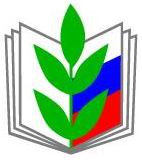 ПРОФЕССИОНАЛЬНЫЙ СОЮЗ РАБОТНИКОВ НАРОДНОГО ОБРАЗОВАНИЯ И НАУКИ РОССИЙСКОЙ ФЕДЕРАЦИИРЕГИОНАЛЬНАЯ ОРГАНИЗАЦИЯ ПРОФЕССИОНАЛЬНОГО СОЮЗА РАБОТНИКОВ НАРОДНОГО ОБРАЗОВАНИЯ И НАУКИ РОССИЙСКОЙ ФЕДЕРАЦИИВ РЕСПУБЛИКЕ ТАТАРСТАН(ТАТАРСТАНСКАЯ РЕСПУБЛИКАНСКАЯ ОРГАНИЗАЦИЯ ОБЩЕРОССИЙСКОГО ПРОФСОЮЗА ОБРАЗОВАНИЯ)ПРЕЗИДИУМПОСТАНОВЛЕНИЕПРОФЕССИОНАЛЬНЫЙ СОЮЗ РАБОТНИКОВ НАРОДНОГО ОБРАЗОВАНИЯ И НАУКИ РОССИЙСКОЙ ФЕДЕРАЦИИРЕГИОНАЛЬНАЯ ОРГАНИЗАЦИЯ ПРОФЕССИОНАЛЬНОГО СОЮЗА РАБОТНИКОВ НАРОДНОГО ОБРАЗОВАНИЯ И НАУКИ РОССИЙСКОЙ ФЕДЕРАЦИИВ РЕСПУБЛИКЕ ТАТАРСТАН(ТАТАРСТАНСКАЯ РЕСПУБЛИКАНСКАЯ ОРГАНИЗАЦИЯ ОБЩЕРОССИЙСКОГО ПРОФСОЮЗА ОБРАЗОВАНИЯ)ПРЕЗИДИУМПОСТАНОВЛЕНИЕПРОФЕССИОНАЛЬНЫЙ СОЮЗ РАБОТНИКОВ НАРОДНОГО ОБРАЗОВАНИЯ И НАУКИ РОССИЙСКОЙ ФЕДЕРАЦИИРЕГИОНАЛЬНАЯ ОРГАНИЗАЦИЯ ПРОФЕССИОНАЛЬНОГО СОЮЗА РАБОТНИКОВ НАРОДНОГО ОБРАЗОВАНИЯ И НАУКИ РОССИЙСКОЙ ФЕДЕРАЦИИВ РЕСПУБЛИКЕ ТАТАРСТАН(ТАТАРСТАНСКАЯ РЕСПУБЛИКАНСКАЯ ОРГАНИЗАЦИЯ ОБЩЕРОССИЙСКОГО ПРОФСОЮЗА ОБРАЗОВАНИЯ)ПРЕЗИДИУМПОСТАНОВЛЕНИЕ       «16» февраля 2024 г.
г. Казань
                                  № 19-6 О состоянии информационной работы в Татарстанской республиканской организации Общероссийского профсоюза образования         Председатель 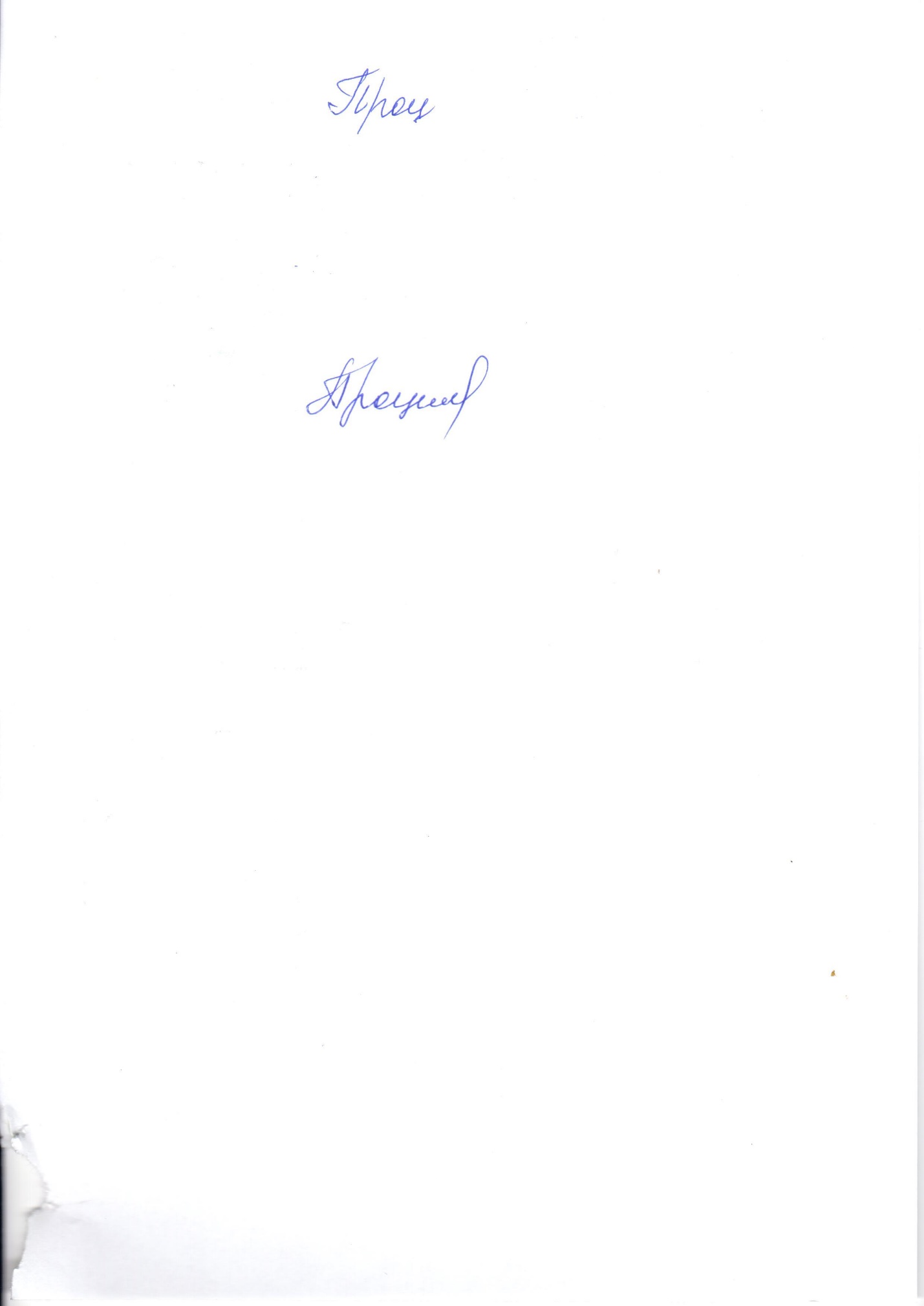          И.Н. ПроценкоНаибольшее количество подписчиков в соцсетях(группы ВК территориальных профсоюзных организаций)Наибольшее количество подписчиков в соцсетях(группы ВК территориальных профсоюзных организаций)Набережные Челны5091Нижнекамский район1714Нижнекамский район(дошкол.)1615Вахитовский и Приволжский районы Казани600 - ВК635 - ТелеграмАвиастроительный и Ново-Савиновский районы Казани554Лаишевский район353Чистопольский район325Мензелинский район313Наибольшее количество подписчиков в соцсетях(группы ВК студенческих и объединенных первичных профсоюзных организаций вузов)Наибольшее количество подписчиков в соцсетях(группы ВК студенческих и объединенных первичных профсоюзных организаций вузов)КФУ студенты18317КНИТУ (КХТИ)12507Набережночелнинский институт КФУ студенты9962Набережночелнинский педуниверситет студенты6578Казанский энергетический университет студенты2869КНИТУ-КАИ 2851                    Количество публикаций/сюжетов                    Количество публикаций/сюжетов                    Количество публикаций/сюжетов2022 год2023 годГазета «Мой профсоюз»Газета «Мой профсоюз»4046Газета «Новое слово»Газета «Новое слово»3942Программа «Профсоюз – союз сильных»Программа «Профсоюз – союз сильных»1112 Профсоюзные периодические печатные новостные издания/2023 годПрофсоюзные периодические печатные новостные издания/2023 годПрофсоюзные периодические печатные новостные издания/2023 годПрофсоюзные периодические печатные новостные издания/2023 годНазвание изданияПериодич-ностьТиражЛениногорский районГазета «Профсоюзный огонек» (приложение к газете«Лениногорские вести»)раз в квартал3500 экз.Альметьевский район(дошкол.)Газета «Профсоюзный вестник»раз в квартал999 экз.Набережные ЧелныГазета «Профсоюзный вестник»Журнал «Время профсоюза» (42 стр.)раз в месяцраз в год230 экз.500 экз.Зеленодольский районГазета «Наш профсоюз»два раза в год120 экз.Азнакаевский районГазета «Профсоюзный вестник»раз в кварталКНИТУ (КХТИ)Колонка профкома в газете«Технологический университет»раз в квартал1000 экз.Количество участников Всероссийского конкурса«Профсоюзный репортер-2023»Количество участников Всероссийского конкурса«Профсоюзный репортер-2023»Азнакаевский район4 участникаНижнекамский район (дошкол.)4 участникаНижнекамский район3 участникаНабережные Челны3 участникаВахитовский и Приволжский районы Казани2 участникаАльметьевский район (дошкол.)2 участникаАрский район2 участникаМуслюмовский район2 участникаАгрызский район1 участникБугульминский район1 участникМензелинский район1 участникЛениногорский район1 участникКФУ (студенты)1 участникКФУ (работники)1 участник